День работников архива 2021 года	10 марта 2021 года в архивном отделе управления делами администрации муниципального образования город Краснодар проведена ознакомительная экскурсия для студентов ФГБОУ ВО «Краснодарский государственный института культуры» города Краснодара. В экскурсии приняли участие 14 студентов 3 курса по направлению «Документоведение и архивоведение» (уровень бакалавриата) института.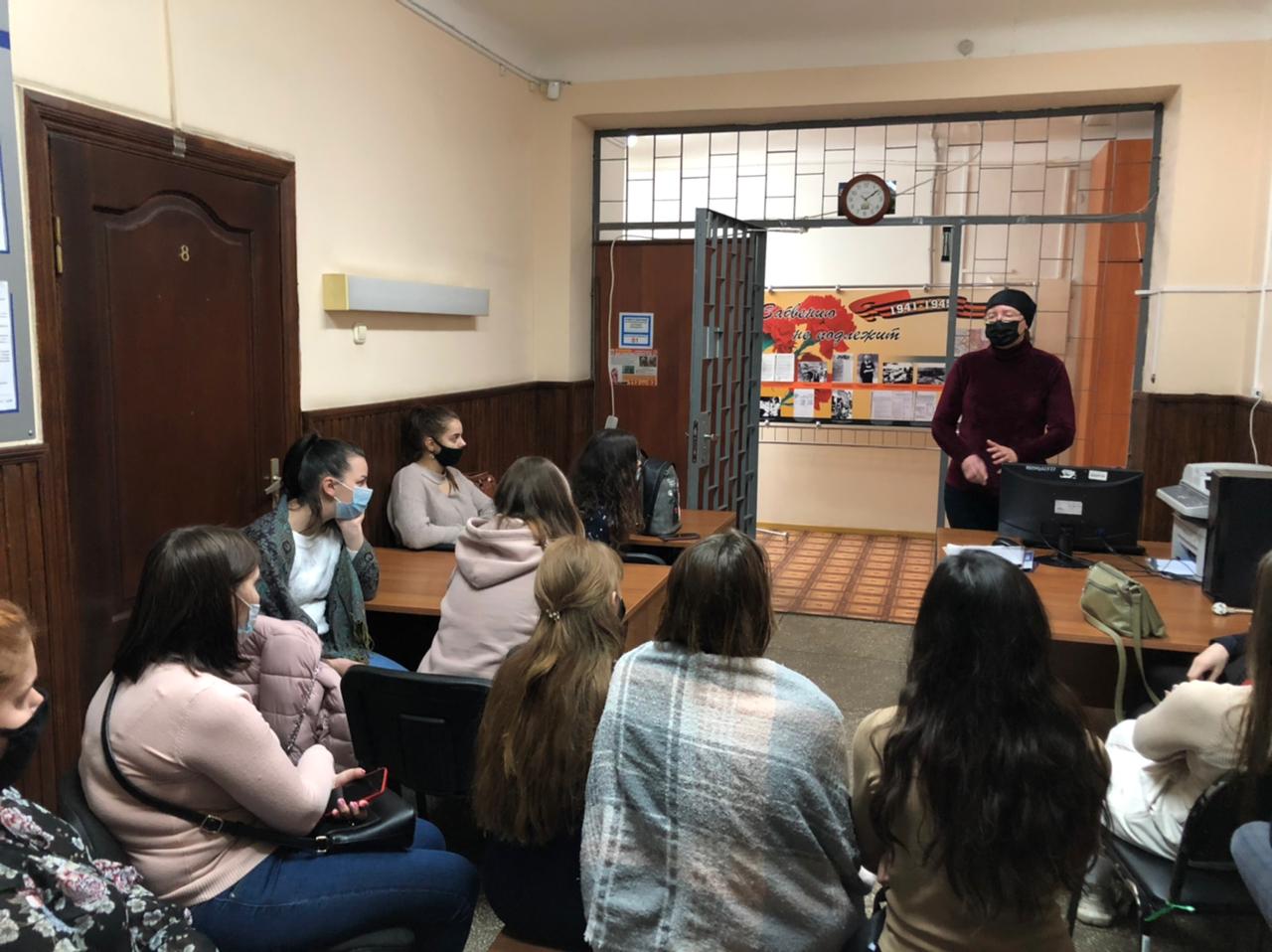 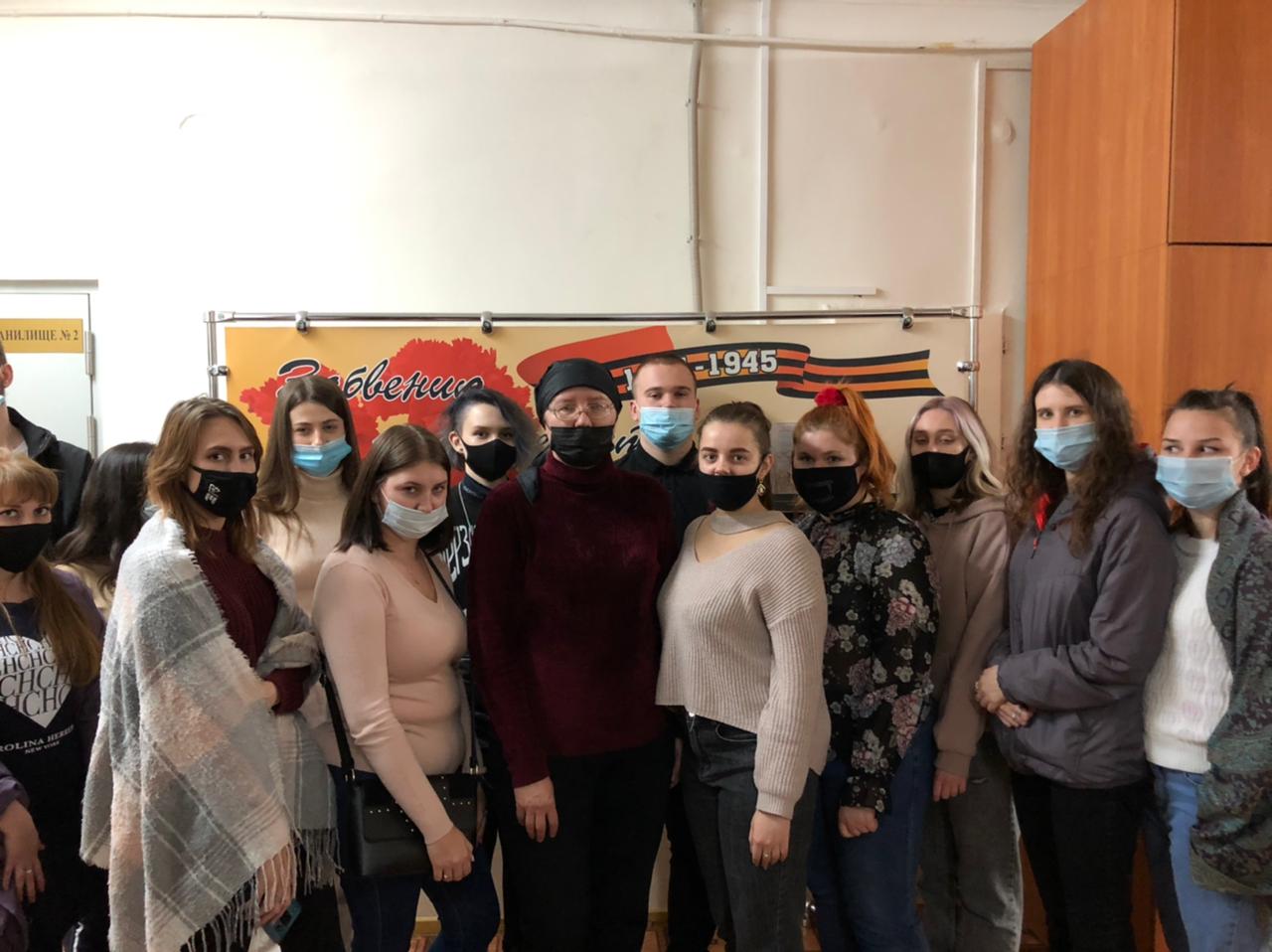 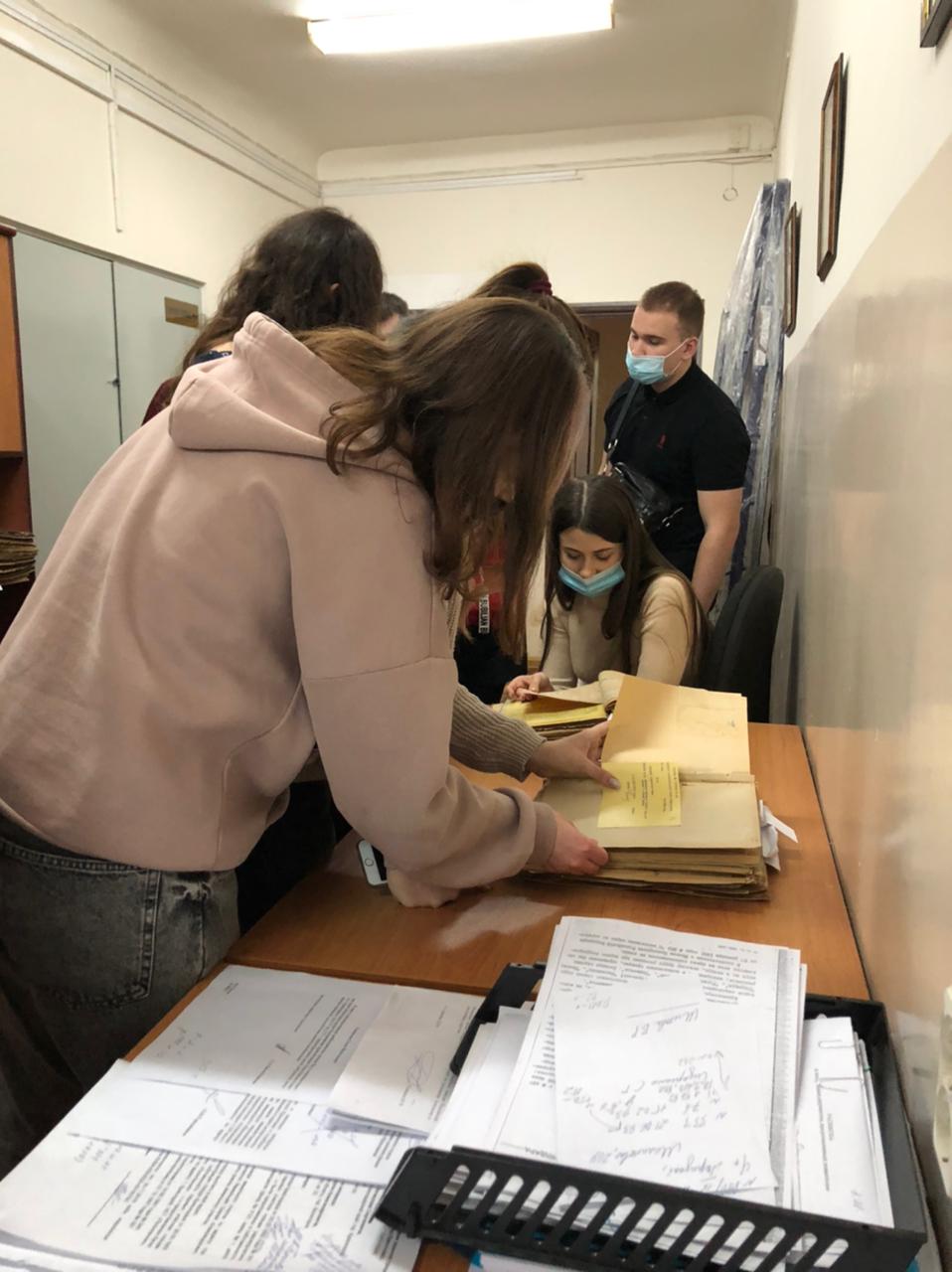 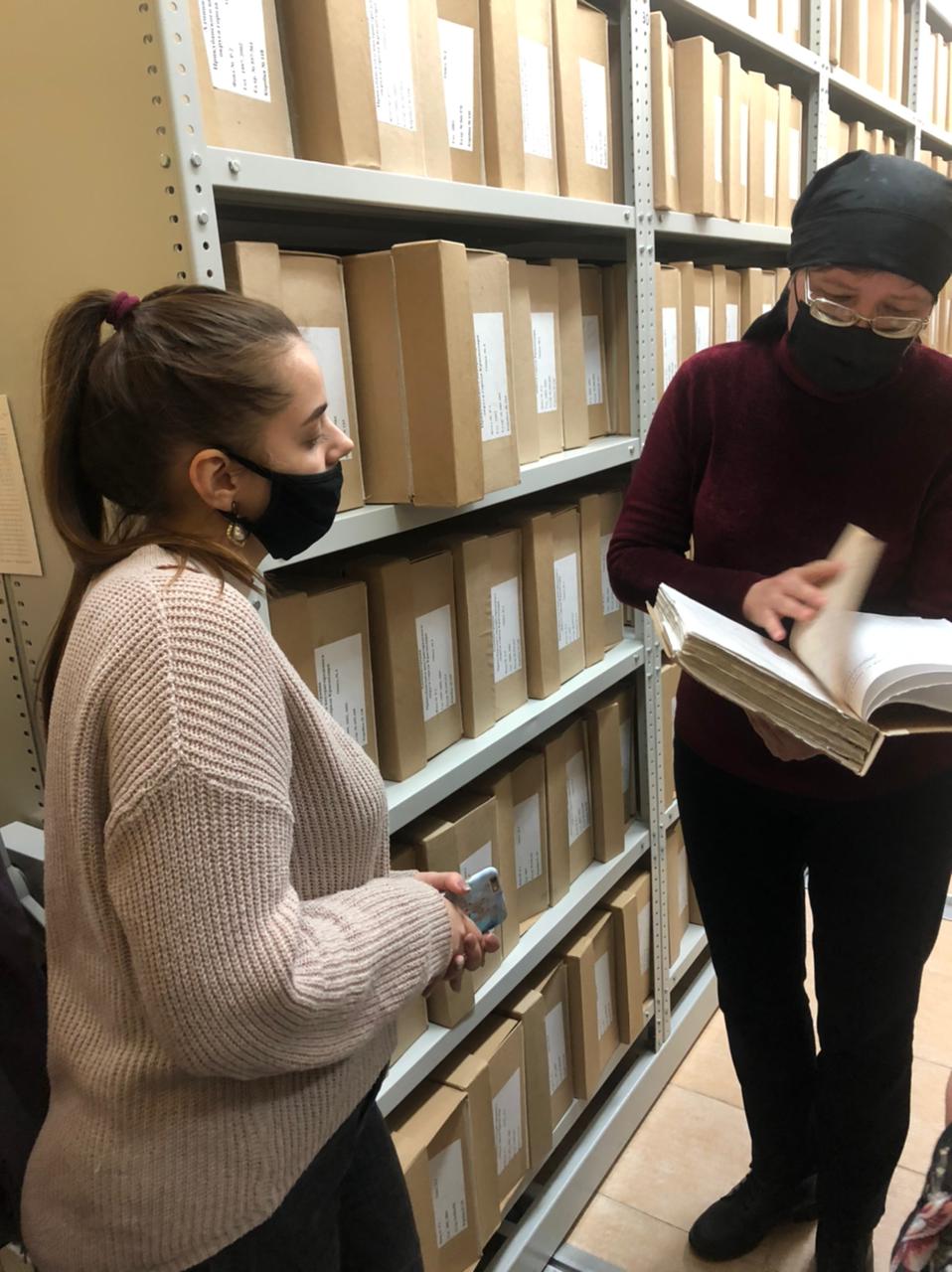 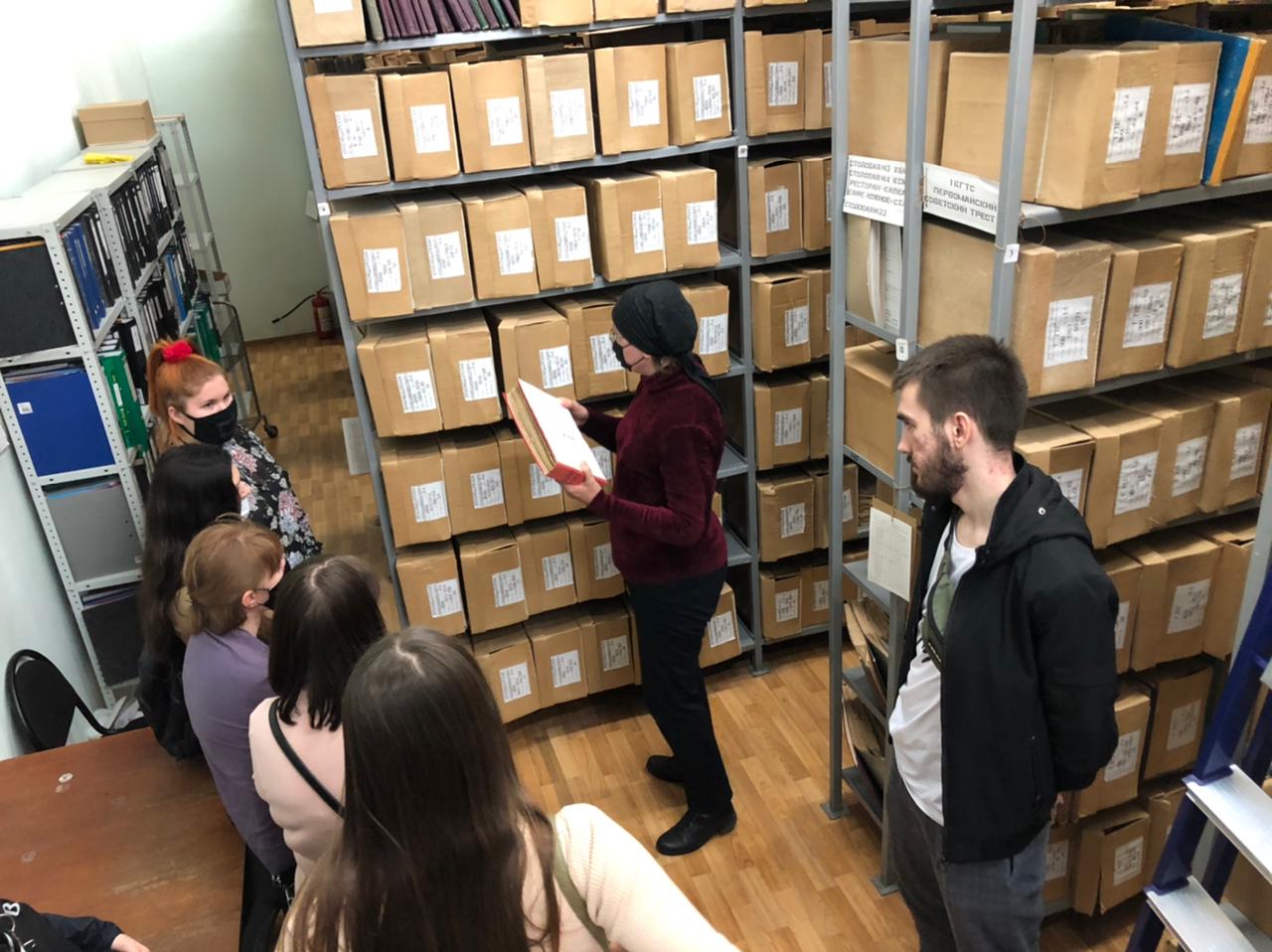 